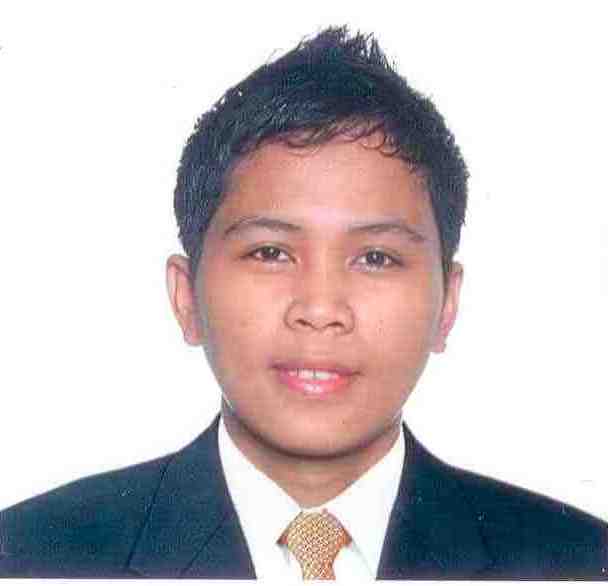 Arlene               Arlene.333799@2freemail.com Qualifications		 Bachelor of Science in Hotel Restaurant and Institution Management 9 and a half years extensive experience in Kitchen WorksLast position held was “Chef De Partie”Assigned in different position involving food preparationSpecialized in Korean - Japanese Food MenusHave knowledge in different Asian, Continental and Western FoodAble to mixed and revolutionized food preparation for better taste depending to customer satisfactionCan make a clear presentation in budget food cost to suffice management study for the menuArticulate in cleanliness in achieving Quality Food and Service perfectionFully aware on assessing the freshness of each and every ingredientsCan understood basic Korean LanguageCustomer service orientedKnowledgeable in computer (Microsoft  word, excel, PowerPoint, and Open Office word, excel, presentation) and all common office equipmentsPersonal Evaluation:	-	Hard working, well discipline, fast learner can think in strategic terms, have the ability to work independently and/or in groups and learn new things.                				-	Service oriented, self motivated, flexible and dedicated to my work. Bears good morals and can easily establish a good working relationship with my colleagues and superiors. Ability to perform well even under pressure with a minimum supervision needed.Working Experiences:  Sushi Sous Chef           Kaizan Sushi                                                      Price Plaza,Chaguanas                            Port of Spain                            April to presentSushi Chef De Partie			Asiana HotelAl Safa 1, Matloob Bldg. Dubai U.A.E.October 2014 – March 2016 Japanese /Korean Chef			HYU RestaurantOud Metha road, Dubai U.A.E.June 2011 – 2013Sushi Chef					Resort World ManilaMaxims 6 Star HotelNewport City, Pasay City, PhilsAugust 2009 – May 2011Commis 1					Koreana RestaurantMuntilupa City, PhilsJuly 2008 – May 2009Cook						Tejo Korean and Japanese RestaurantParanaque City, Phils2006 – 2008Cook						Golden Ajirang I Korean RestoCagayan De Oro City, Phils2002 – 2006Educational Background:Bachelor of Science in Hotel Management and Institution ManagementCagayan De Oro CollegeCagayan de Oro, Phils1998 - 2002Personal Data:Birthday 		: June 15, 1981Place of Birth      	: Cagayan De Oro City, PhilippinesSingle			: SingleReligion             	: Roman CatholicLanguage Spoken 	: Pilipino, English, KoreanVisa Status		: ResidentJOB DESCRIPTIONS: JAPANESE/KOREAN CHEFHYU RestaurantOud Metha road, Dubai U.A.E.Take charge on Buffet, Sauces, Carving and preparation.Communicates and/or coordinates the Restaurant Owner’s instructions and desires with various menus and dishesPreparation of all Kitchen Requirements and ingredients list the submitted to commissary for appropriate acquisition Frequently communicates to Restaurant Owner on sensitive issues that may affect the quality especially the taste of each and every menu if there will be an special order directed by the customerEnsure the stocks and its freshness on the dry storeFully aware in reading the expiry dates of each and every pre-processed ingredients Instructed the “Commis Chef” on the kind and types of initial preparation on each and every ingredientsInspect and checked the works of all the “Commis Chef”Proper disposal of all waste in the kitchen and assure the minimum losses on each and every wasteDirect preparation of menus such asJapanese Specialties: Steaks, Yakimono, Donbori, Ramen, Soba, Yasai,  Udon, Tempura, Tepan, Miso, Maki; etc  ( in all kinds and variation)Korean Specialties: Kalbi, Bulgogi, Kimchi Chigae, Jeon, Noodles, Tang, Jim, Kuk, Bap, ( in all kinds and variation)Have personal dish (personal chef’s delight)Korean Kaori Jim, Japanese Kabutoni, Japanese Termidor  SUSHI CHEFResort World ManilaMaxims 6 Star Hotel Reports directly to the Sous Chef for all the food cost, Communicates and/or coordinates the Sous Chef's instructions and desires with various menus and dishesPreparation of all Kitchen Requirements and ingredients list the submitted to commissary for appropriate acquisition Frequently communicates to Sous Chef on sensitive issues that may affect the quality especially the taste of each and every menu if there will be an special order directed by the customerResponsible for all the food preparation and cooking of all the menu that are coming out from the kitchenEnsure the stocks and its freshness on the dry storeFully aware in reading the expiry dates of each and every pre-processed ingredients Instructed the “Commis Chef” on the kind and types of initial preparation on each and every ingredientsInspect and checked the works of all the “Commis Chef”Proper disposal of all waste in the kitchen and assure the minimum losses on each and every wasteDirect preparation of menus such asJapanese Specialties: Steaks, Yakimono, Donbori, Ramen, Soba, Yasai,  Udon, Tempura, Tepan, Miso, Maki; etc  ( in all kinds and variation)Korean Specialties: Kalbi, Bulgogi, Kimchi Chigae, Jeon, Noodles, Tang, Jim, Kuk, Bap, ( in all kinds and variation)Have personal dish (personal chef’s delight)Korean Kaori Jim, Japanese Kabutoni, Japanese Termidor  COMMIS 1Koreana RastaurantReports directly to the Sous Chef / Chef de partie, Communicates and/or coordinates the Sous Chef's / Chef de partie instructions and desires with various menus and dishesResponsible for all the back – up ingredients on food preparationEnsure the stocks and its freshness on the dry storeFully aware in reading the expiry dates of each and every pre-processed ingredients Follow the instruction of  the superiors on the kind and types of initial preparation on each and every ingredientsSubmit and hand over all the works to superiorProper disposal of all waste in the kitchen and assure the minimum losses on each and every waste